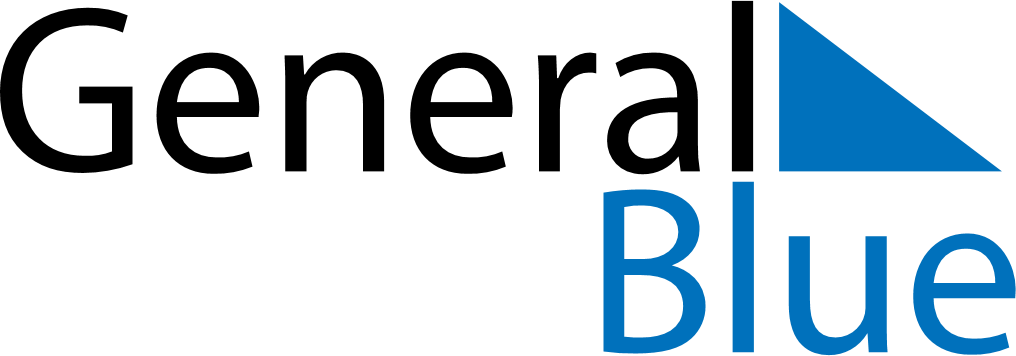 Anguilla 2029 HolidaysAnguilla 2029 HolidaysDATENAME OF HOLIDAYJanuary 1, 2029MondayNew Year’s DayMarch 2, 2029FridayJames Ronald Webster DayMarch 30, 2029FridayGood FridayApril 1, 2029SundayEaster SundayApril 2, 2029MondayEaster MondayMay 1, 2029TuesdayLabour DayMay 20, 2029SundayPentecostMay 21, 2029MondayWhit MondayMay 30, 2029WednesdayAnguilla DayJune 11, 2029MondayCelebration of the Birthday of Her Majesty the QueenAugust 2, 2029ThursdayAugust ThursdayAugust 3, 2029FridayConstitution DayAugust 6, 2029MondayAugust MondayDecember 19, 2029WednesdayNational Heroes and Heroines DayDecember 25, 2029TuesdayChristmas DayDecember 26, 2029WednesdayBoxing Day